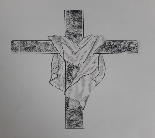 GOTTESDIENSTORDNUNG NOVEMBER 2022                                                           BOGOSLUŽNI RED LISTOPAD 2022Heilige Messen können bei Herrn Pfarrer Mag. Marijan Marijanovič unter 0676 877 28579 bzw. 04274 3290 oder bei Frau Karin Lesjak unter 0676 4519866 bestellt werden. Svete maše naročite pri župniku Marijanu Marijanoviču ali pri Postrajnci. Gedanken zu Allerheiligen und Allerseelen Jedes Jahr feiern wir am 1. November das Fest Allerheiligen. Unsere Kirchen sind geschmückt mit vielen Heiligenfiguren und Bildern, wir feiern Kirchtage, Namenstage und denken an unsere Kirchen- und Namenspatrone. Heilige sind uns Vorbilder im Glauben. Sie sind wie Sterne, die in dunkler Nacht den Weg weisen. Mit ihrer Hilfe kann uns christliches Leben gelingen. Das Evangelium vom Allerheiligentag ist wie eine Programmrede Jesu. In den Seligpreisungen werden die Bedingungen genannt, die für den Einlass in das Reich Gottes notwendig sind. Diese Seligpreisungen sind zugleich Glückwünsche an diejenigen, die auf Jesus hören und ihm folgen. Diese Worte richten sich an alle Menschen, allen steht der Weg zum Himmel offen. Dort ist unsere ewige Heimat, wie Jesus verspricht: „Freut euch und jubelt: Denn euer Lohn wird groß sein im Himmel.“ Mt 5,12 Seit dem 10.Jh. wird in der katholischen Kirche das Fest Allerseelen gefeiert. Allerseelen gilt als Gedächtnistag für die Verstorbenen, die Gräber und Gedenkstätten werden mit Kerzen und Blumen geschmückt. Im 2. Kor 5,1 lesen wir: „Schwestern und Brüder! Wir wissen: Wenn unser irdisches Zelt ab-gebrochen wird, dann haben wir eine Wohnung von Gott, ein nicht von Menschenhand errichtetes ewiges Haus im Himmel.“ Jeden Sonntag beten wir im Glaubensbekenntnis, dass wir an die Auferstehung der Toten glauben. Viele Symbole auf Grabsteinen zeugen von diesem Glauben an die Auferstehung. Wir finden Kreuze, α und Ω – Anfang und Ende, ein Symbol auch auf der Osterkerze. Außerdem entdecken wir betende Hände – als Zeichen für das Vertrauen in Gott, Engel als Boten Gottes – sie sind Tröster, Beschützer und Helfer, zum Beispiel in Form eines Schutzengels. Ein Gebet von Martin Gutl, nicht nur für die Totenwache, auch als Meditation geeignet: Lass mich in deine Hände fallen! Vater, ich falle in deine Hände! Ich falle ins Nichts und erfahre die Fülle. Ich falle in deine Hände! Sie sind weit wie das Meer, weit wie das All! Deine Hände sind mein Zuhause. Ein Daheim, das die Mauern nicht kennt. Niemand kann mich verstoßen aus der Heimat deiner Hände. Und stirbt ein Mensch, den ich liebte, sinkt er in deine Hände und ist geborgen in dir. Ihr Pfarrer Marijan MarijanovičMisli ob prazniku Vseh svetih in ob dnevu vernih dušVsakoletni prvi dan meseca listopada je praznik Vseh svetih. Cerkve so okrašene z mnogimi podobami in slikami svetnikov, praznujemo semnje, godove in se spominjamo naših cerkvenih in imenskih patronov.Svetniki so nam vzorniki v veri. Svetniki so kakor zvezde, ki kažejo pot v temni noči. Z njihovo pomočjo zmoremo živeti krščansko življenje. Evangelij na dan Vseh svetih je programski govor Jezusa. V blagrih so zapisani predpogoji, ki omogočajo vstop v božje kraljestvo. Blagri pa so hkrati tudi voščila vsem, ki so odprti za Jezusove besede in ki mu sledijo. Te besede so namenjene vsem ljudem, vsem je odprta pot v nebesa. Tam je naša večna domovina, kot obljublja Jezus: „Veselite in radujte se, kajti vaše plačilo v nebesih je veliko.“ (Mt 5,12)Od 10. stoletja naprej katoliška cerkev praznuje vernih duš dan. To je dan mrtvih, ki se jih spominjamo ob njihovih grobovih in nagrobnikih, okrašenih s cvetjem in prižganimi svečami. V 2. pismu Korinčanom (2 Kor 5,1) beremo: „Sestre in bratje! Vemo namreč tole: če razpade naš zemeljski  šotor, imamo zgradbo od Boga, hišo v nebesih, ki je ni naredila človeška roka in ki je večna“.Vsako nedeljo molimo v veroizpovedi, da verujemo v vstajenje mrtvih. Številni simboli na nagrobnih kamnih pričajo o tej veri v vstajenje. Najdemo križe, α in Ω (alfa in omega – začetek in konec), grški črki, ki kot simbol krasita tudi velikonočno svečo. Poleg tega vidimo moléče roke - kot znak zaupanja v Boga in angele kot odposlance Boga, ki so nam tolažniki, angeli varuhi in pomočniki. Molitev izpod peresa Martina Gutl, ki ni primerna le pri bedênju ob umrlem, temveč tudi kot premišljevanje: Daj mi pasti v tvoje roke!Oče, padem v tvoje roke! Padem v nič in izkusim polnost. Padem v tvoje roke! Širne so kot morje, širne kot vesolje! Tvoje roke so moj dom. Dom, ki ne pozna zidov. Nihče me ne more pregnati iz domovine tvojih rok. Če pa umre človek, ki sem ga ljubil/a, ga sprejmeš v svoje roke, tam je varen v tebi.  Vaš dušni pastir Marijan Marijanovič1.NOVEMBER 2022ALLERHEILIGEN  VSI SVETI16:00 Uhr – uriGRÄBERSEGNUNG – BLAGOSLOVITEV GROBOV2.NOVEMBER 2022ALLERSEELEN – SPOMIN VSEH VERNIH RAJNIHAM FRIEDHOF NA POKOPALIŠČU	8.30 Uhr - uri		Heilige Messe – sveta mašaanschließend Gräbersegnung – nato blagoslovitev grobov+ RAUTER Hubert und alle Rauter Verstorbenen         aus Raun - Ravne+ GRASCHITZ Reinhold                                              5.NOVEMBER 2022Vorabendmesse predvečerna maša17:00 Uhr – uriHeilige Messe sveta maša+ SCHLEICHER Alfred Jahresmesse und Geburtstag+ KANZIAN Matthäus+ RAPP Alfred+ GLANTSCHNIG Anna und KERSCHE Verstorbene        11.NOVEMBER 2022MARTINSFEST UND KINDERSEGNUNGGOD SV.MARTINA BLAGOSLOV ZA OTROKE17.00 Uhr – uri13.NOVEMBER 202233.Sonntag im Jahreskreis nedelja med letom8.30 Uhr – uriHeilige Messe sveta maša19.NOVEMBER 2022 Gestaltung poje : OKTET SUHA18.00 Uhr uriHeilige Messe sveta maša+ LESJAK Augustina in Ludwig+ KLEMENJAK Mari26.NOVEMBER 2022ADVENTKRANZSEGNUNGBLAGOSLOV ADVENTNIH VENCEV16.00 Uhr – uriHeilige Messe sveta maša+ WUZELLA Andreas zum Geburtstag27.NOVEMBER 2022VORSTELLUNGSMESSE ERSTKOMMUNIONKINDER1.ADVENTSONNTAG-adventna nedelja8.30 Uhr – uriHeilige Messe sveta maša+ ROPATSCH Friedrich+ SOLDO Blago